	Embassy of the  		            Seoul, Korea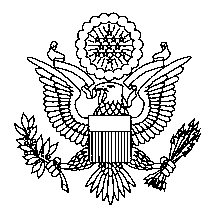 January 15, 2021주한미국대사관에서는 대한민국 국적의 대학생들을 위해 인턴 (Foreign National Student Intern Program)을 모집하고자 합니다.  재외 공관에서 가치있는 교육경험을 얻고 싶거나, 외교 기관의 업무 환경에 도전해 보고자 하는 대학생들을 위하여 마련된 프로그램입니다. 이 인턴쉽 프로그램은 보수는 제공되지 않으며, 향후 본 대사관 정식 직원 채용시에서도 특별 고려 사항이 되지는 않습니다만, 학생들로 하여금 미래를 위해 투자하는 귀중한 경험이 될 수 있으리라 봅니다. 아래의 첨부문서들을 확인해 주세요. FNSIP ANNOUNCEMENT (인턴쉽 모집요강):  인턴쉽 모집요강을 귀교의 학생들이 볼수 있도록 잘 배치해 주세요. 이 모집요강은 각각의 position 이 요구하는 인원수, 종류, 그리고 일의 특징에 대해 서술하고 있습니다. FNSIP APPLICATION/STATEMENT OF INTEREST (인턴쉽 지원서/자기소개서):   마찬가지로, 인턴쉽 지원서와 자기소개를 학생들이 잘 볼수 있도록 배치해 주시고 참여를 유도해 주시면 감사하겠습니다. 이 지원서와 자기소개서는 학생들을 인턴으로 채용하는 중요한 요소가 될 것입니다.FNSIP COLLEGE PERMISSION FORM (학교추천 허가서): 인턴쉽 프로그램에 참여하기 위해서는 담당교수 혹은 학과 사무실의 전화번호, 이름, 직책명, 학과명, 서명 등이 포함된 서류를 제출하여야 합니다.  인턴쉽 프로그램에 참여해도 좋다는 승인서를 학교로부터 받아야 합니다.  인턴쉽 지원서와 그 외의 필요한 서류들을 1 월 29일까지 제출하여 주세요.  메일로 보내실 때 봉투 겉면에 FNSIP 라고 명시하여 주세요. 이메일: SeoulFNSIP@state.gov우편: 미국대사관, 인사과 (FNSIP)188 세종대로, 종로구Seoul 03141팩스: 02-397-4107본 프로그램에 관한 질문사항이 있으시면 이메일 (SeoulFNSIP@state.gov)로 연락주시기 바랍니다.더 자세한 사항은https://kr.usembassy.gov/embassy-consulate/internship/ 에서 확인 부탁드립니다.   인턴쉽 프로그램에 참여해 주셔서 감사합니다. 
그레그 본 슐레									인사과 과장첨부:1 – 인턴쉽 모집요강 (FNSIP Announcement)2 – 모집 요강 (Openings)3 – 인턴쉽 지원서 (Statement of Interest)4 – 인턴쉽 학교 추천 허가서 (FNSIP College Permission Form)